Rauman ensiapuryhmällä on pitkät perinteet ja toiminta jatkuu edelleen aktiivisena. Ryhmässä on edustajia monista eri ammateista, ja kaikkia yhdistää halu auttaa ja oppia ensiaputaitoja monipuolisen ja mukavan harrastuksen parissa.Vastaamme ensiapupäivystyksistä monenlaisissa tapahtumissa aina koiranäyttelyistä festivaaleihin ja urheilukisoihin. Toimimme pääasiassa Raumalla ja lähikunnissa.Aiempaa kokemusta tai taitoa ensiaputaidoista ei vaadita, vaan taitoja opetellaan ja kerrataan aina yhdessä ryhmäilloissa ja koulutuksissa. Toimintaan ovat tervetulleita mukaan kaikki mihin vuodenaikaan tahansa.Ryhmämme kokoontuu aina parillisen viikon torstaina yhteisiin harjoituksiin Euran ea-ryhmän kanssa. Kokoontumispaikka on SPR:n Rauman osaston koulutustila osoitteessa Karjalankatu 15. Syyskauden aikana tulemme harjoittelemaan vielä muun muassa haavojen ja murtumien ensiapua, toimimista erilaisissa sairaskohtaustilanteissa sekä tajuttoman henkilön auttamista.Tule mukaan kokeilemaan harrastusta, jossa opituista taidoista on hyötyä aina!Lisätietoja Lasse Rissanen, p. 050 5142 423 lasse.rissanen@dnainternet.net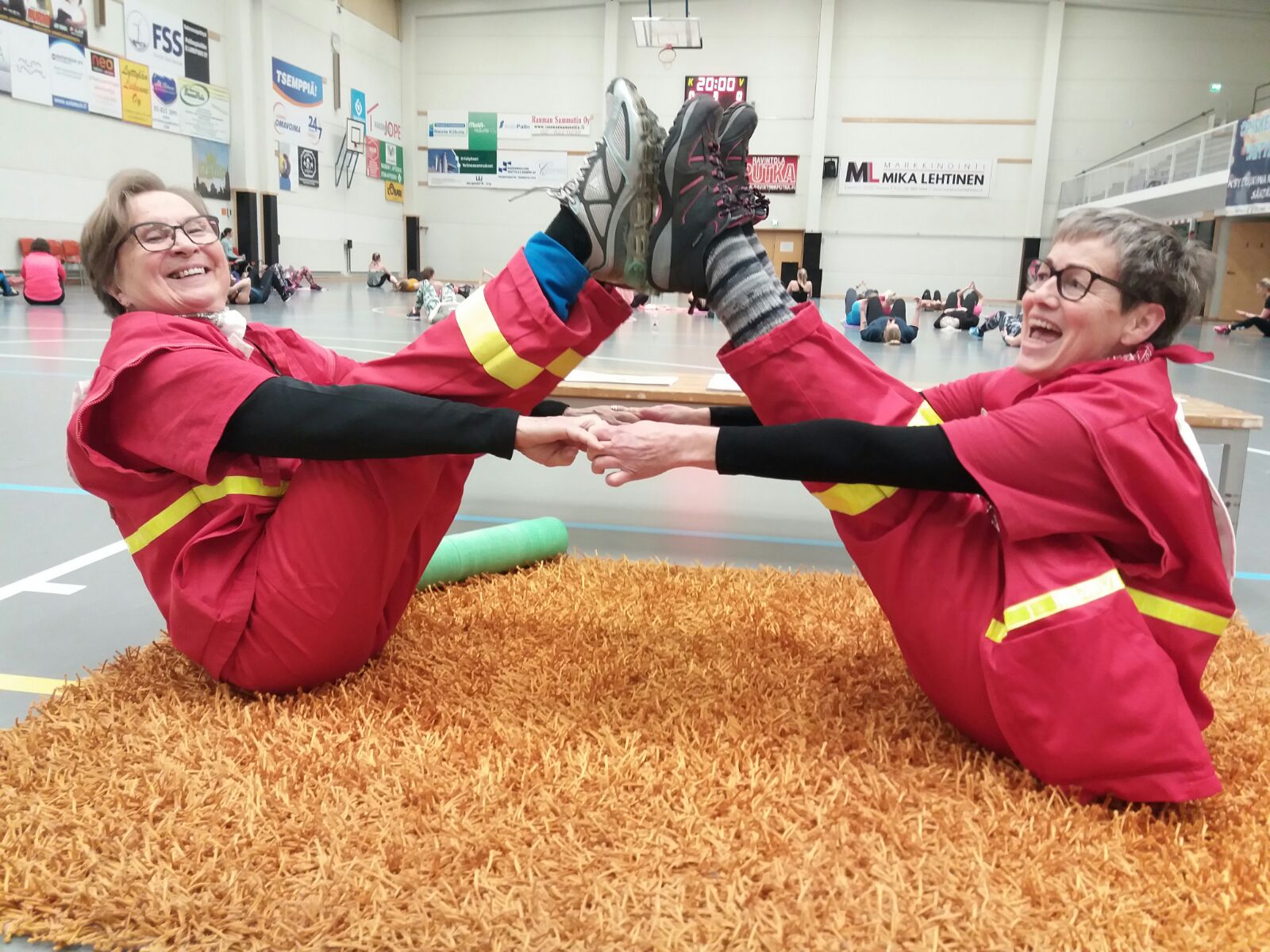 